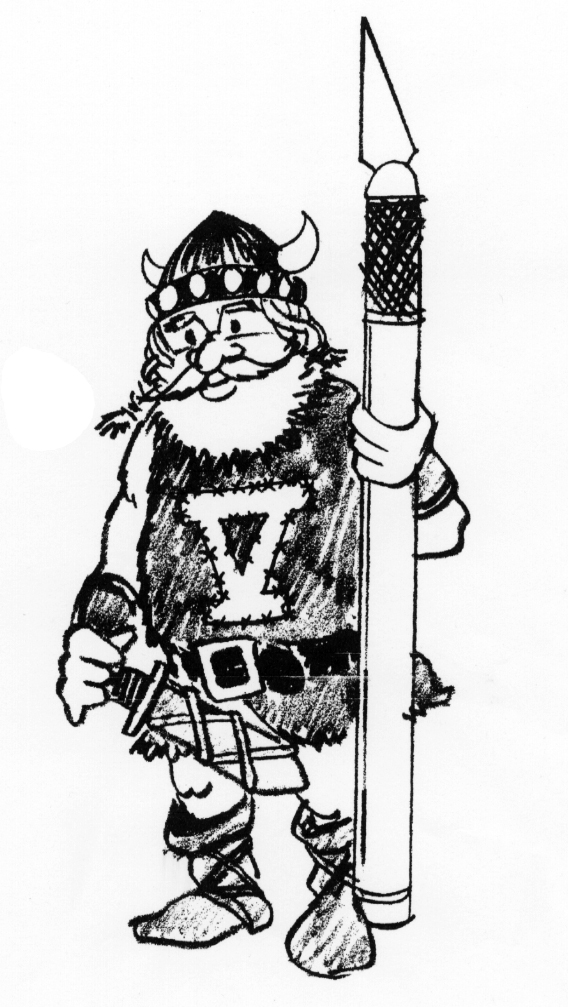 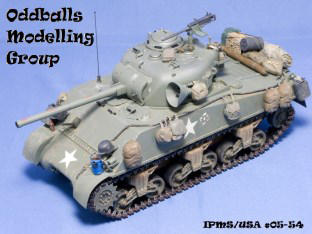 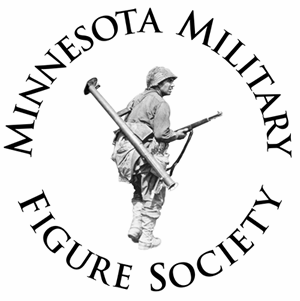 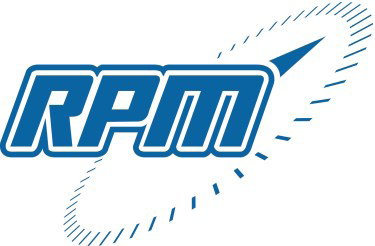 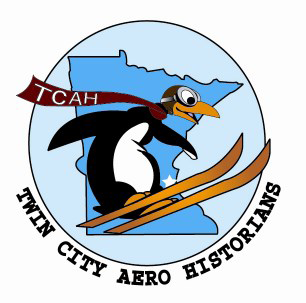 NordicCon Entry Registration FormNordicCon Entry Registration FormNordicCon Entry Registration FormNordicCon Entry Registration FormNordicCon Entry Registration FormNordicCon Entry Registration FormNordicCon Entry Registration FormNordicCon Entry Registration FormNordicCon Entry Registration FormNordicCon Entry Registration FormNordicCon Entry Registration FormNordicCon Entry Registration FormNordicCon Entry Registration FormNordicCon Entry Registration FormNordicCon Entry Registration FormNordicCon Entry Registration FormNordicCon Entry Registration FormNordicCon Entry Registration FormNordicCon Entry Registration FormNordicCon Entry Registration FormNordicCon Entry Registration FormNordicCon Entry Registration FormNordicCon Entry Registration FormNordicCon Entry Registration FormNordicCon Entry Registration FormNordicCon Entry Registration FormNordicCon Entry Registration FormNordicCon Entry Registration FormNordicCon Entry Registration FormNordicCon Entry Registration FormNordicCon Entry Registration FormCategory:Category:Category:Category:Category:OpenOpenOpenThemeThemeThemeThemeJunior (18 and Under)Junior (18 and Under)Junior (18 and Under)Junior (18 and Under)Junior (18 and Under)Junior (18 and Under)Junior (18 and Under)Junior (18 and Under)Display OnlyDisplay OnlyDisplay OnlyDisplay OnlyDisplay OnlyDisplay OnlyDisplay OnlyDisplay OnlyDisplay OnlyDisplay OnlyDisplay OnlyArmor Category OnlyArmor Category OnlyArmor Category OnlyArmor Category OnlyArmor Category OnlyArmor Category OnlyArmor Category OnlyBeginnerBeginnerBeginnerBeginnerIntermediateIntermediateIntermediateIntermediateIntermediateAdvancedAdvancedAdvancedAdvancedAdvancedAdvancedAdvancedAdvancedAdvancedEntry Number:Entry Number:Entry Number:Entry Number:Entry Number:Model:Model:Model:Model:Model:Scale:Scale:Scale:Scale:Scale:Manufacturer:Manufacturer:Manufacturer:Manufacturer:Manufacturer:STEP 1: STEP 1: Complete one form for each model entered in show.Complete one form for each model entered in show.Complete one form for each model entered in show.Complete one form for each model entered in show.Complete one form for each model entered in show.Complete one form for each model entered in show.Complete one form for each model entered in show.Complete one form for each model entered in show.Complete one form for each model entered in show.Complete one form for each model entered in show.Complete one form for each model entered in show.Complete one form for each model entered in show.Complete one form for each model entered in show.Complete one form for each model entered in show.Complete one form for each model entered in show.Complete one form for each model entered in show.Complete one form for each model entered in show.Complete one form for each model entered in show.Complete one form for each model entered in show.Complete one form for each model entered in show.Complete one form for each model entered in show.Complete one form for each model entered in show.Complete one form for each model entered in show.Complete one form for each model entered in show.Complete one form for each model entered in show.Complete one form for each model entered in show.Complete one form for each model entered in show.Complete one form for each model entered in show.Complete one form for each model entered in show.Complete one form for each model entered in show.Complete one form for each model entered in show.Complete one form for each model entered in show.Complete one form for each model entered in show.Complete one form for each model entered in show.STEP 2:STEP 2:DO NOT add Entry Number; this will be done by Registration Staff.DO NOT add Entry Number; this will be done by Registration Staff.DO NOT add Entry Number; this will be done by Registration Staff.DO NOT add Entry Number; this will be done by Registration Staff.DO NOT add Entry Number; this will be done by Registration Staff.DO NOT add Entry Number; this will be done by Registration Staff.DO NOT add Entry Number; this will be done by Registration Staff.DO NOT add Entry Number; this will be done by Registration Staff.DO NOT add Entry Number; this will be done by Registration Staff.DO NOT add Entry Number; this will be done by Registration Staff.DO NOT add Entry Number; this will be done by Registration Staff.DO NOT add Entry Number; this will be done by Registration Staff.DO NOT add Entry Number; this will be done by Registration Staff.DO NOT add Entry Number; this will be done by Registration Staff.DO NOT add Entry Number; this will be done by Registration Staff.DO NOT add Entry Number; this will be done by Registration Staff.DO NOT add Entry Number; this will be done by Registration Staff.DO NOT add Entry Number; this will be done by Registration Staff.DO NOT add Entry Number; this will be done by Registration Staff.DO NOT add Entry Number; this will be done by Registration Staff.DO NOT add Entry Number; this will be done by Registration Staff.DO NOT add Entry Number; this will be done by Registration Staff.DO NOT add Entry Number; this will be done by Registration Staff.DO NOT add Entry Number; this will be done by Registration Staff.DO NOT add Entry Number; this will be done by Registration Staff.DO NOT add Entry Number; this will be done by Registration Staff.DO NOT add Entry Number; this will be done by Registration Staff.DO NOT add Entry Number; this will be done by Registration Staff.DO NOT add Entry Number; this will be done by Registration Staff.DO NOT add Entry Number; this will be done by Registration Staff.DO NOT add Entry Number; this will be done by Registration Staff.DO NOT add Entry Number; this will be done by Registration Staff.DO NOT add Entry Number; this will be done by Registration Staff.DO NOT add Entry Number; this will be done by Registration Staff.STEP 3:STEP 3:After registering, place on the table with your model.After registering, place on the table with your model.After registering, place on the table with your model.After registering, place on the table with your model.After registering, place on the table with your model.After registering, place on the table with your model.After registering, place on the table with your model.After registering, place on the table with your model.After registering, place on the table with your model.After registering, place on the table with your model.After registering, place on the table with your model.After registering, place on the table with your model.After registering, place on the table with your model.After registering, place on the table with your model.After registering, place on the table with your model.After registering, place on the table with your model.After registering, place on the table with your model.After registering, place on the table with your model.After registering, place on the table with your model.After registering, place on the table with your model.After registering, place on the table with your model.After registering, place on the table with your model.After registering, place on the table with your model.After registering, place on the table with your model.After registering, place on the table with your model.After registering, place on the table with your model.After registering, place on the table with your model.After registering, place on the table with your model.After registering, place on the table with your model.After registering, place on the table with your model.After registering, place on the table with your model.After registering, place on the table with your model.After registering, place on the table with your model.After registering, place on the table with your model.STEP 4:STEP 4:Enjoy the show.Enjoy the show.Enjoy the show.Enjoy the show.Enjoy the show.Enjoy the show.Enjoy the show.Enjoy the show.Enjoy the show.Enjoy the show.Enjoy the show.Enjoy the show.Enjoy the show.Enjoy the show.Enjoy the show.Enjoy the show.Enjoy the show.Enjoy the show.Enjoy the show.Enjoy the show.Enjoy the show.Enjoy the show.Enjoy the show.Enjoy the show.Enjoy the show.Enjoy the show.Enjoy the show.Enjoy the show.Enjoy the show.Enjoy the show.Enjoy the show.Enjoy the show.Enjoy the show.Enjoy the show.Modifications/Notes (brag box):Modifications/Notes (brag box):Modifications/Notes (brag box):Modifications/Notes (brag box):Modifications/Notes (brag box):Modifications/Notes (brag box):Modifications/Notes (brag box):Modifications/Notes (brag box):Modifications/Notes (brag box):Modifications/Notes (brag box):Modifications/Notes (brag box):Modifications/Notes (brag box):Modifications/Notes (brag box):Modifications/Notes (brag box):Modifications/Notes (brag box):Modifications/Notes (brag box):Modifications/Notes (brag box):Modifications/Notes (brag box):Modifications/Notes (brag box):Modifications/Notes (brag box):Modifications/Notes (brag box):Modifications/Notes (brag box):Modifications/Notes (brag box):Modifications/Notes (brag box):Modifications/Notes (brag box):Modifications/Notes (brag box):Modifications/Notes (brag box):Category A - JuniorsA-1Ages 9 and UnderA-2Ages 10 to 13A-3Ages 14 to 17Category B - AircraftB-1WWI and Biplanes - All ScalesB-21/48 WWII Axis Single EngineB-31/48 WWII Allied Single Engine B-41/72 and smaller WWII Axis Single EngineB-51/72 and smaller WWII Allied Single EngineB-61/48 Multi-EngineB-71/72 and smaller Multi-EngineB-81/48 and larger Jets - Korea to PresentB-91/72 and smaller Jets - Korea to PresentB-10Helicopters (All scales)B-11Post WWII Military Prop Planes (except 1/32nd scale)B-121/144 and smaller - AllB-131/32 Aircraft - AllB-14Civilian (All Scales)Category C - 0 - ArmorPlease note there is only one category for Military Vehicle judging; that is C-0 Military VehiclesCategory D – FiguresD-154mm and SmallerD-270mm and LargerD-3BustD-4Sci-Fi and FantasyCategory E – ShipsE-11/600 and SmallerE-21/350 to 1/500E-31/200 and LargerE-4Submarines (All)Category F – AutomotiveF-11/18 and Larger – AllF-21/32 and Smaller – AllF-31/20 to 1/25 – Factory StockF-41/20 to 1/25 – Street Rods/Street MachinesF-51/20 to 1/25 – CustomsF-61/20 to 1/25 – Straight Line CompetitionF-71/20 to 1/25 – Competition – Closed WheelF-81/20 to 1/25 – Competition – Open WheelF-9Trucks (2 and 3 Axel) – AllF-10Motorcycles – AllCategory G – Sci-FiG-1AllCategory H – Real SpaceH-1AllCategory I - DioramasI-1Military SubjectI-2Non-military SubjectCategory J - Misc., J-1MiscellaneousJ-2CollectionsJ-3Trifecta